FORMULAIRE DE RENSEIGNEMENTS         Campings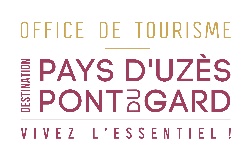 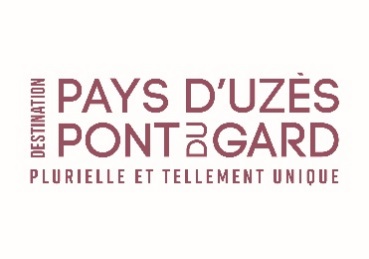 Identification de la structureJe possède un flyer:               [  ] oui                    [  ] non              [  ] En créationContacts Gérant (non diffusés)Descriptif commercialDescriptif court : 255 caractères (ce descriptif sera utilisé pour tous les supports de communication papier et numériques au niveau local, départemental et régional)Descriptif détaillé : informations complémentaires que vous souhaitez apporter à notre connaissanceDescriptifs thématisés: PrésentationType d'hôtellerie de plein air : Cocher le critère correspondant à votre offre :Environnements : Classement : Date de classement : Chaînes : labels : Labels Tourisme et Handicap : Tourisme adapté : Nb. pers. pouvant être accueillies simultanément en fauteuil roulant : CapacitésPrestationsÉquipements : Services : Activités sur place : Animaux acceptés : Oui/Non                                         Animaux acceptés avec supplément : Oui/NonConditions d'accueil des animaux : Types de clientèles : [  ]  Accueil de groupe scolaire[  ]  Accueil de colonies de vacances               Ages :          OuvertureOuvert toute l'année : Oui / NonPériodes d'ouvertures : TarifsTaxe de séjour incluse : oui / nonComplément tarifs Modes de paiement : base.apidae-tourisme.comFait le  ____  /  ____  /  ________								SignatureLes informations fournies dans ce questionnaire sont potentiellement publiées et sont centralisées dans la base Apidae. Elles pourront être exploitées par différents partenaires. Merci de votre collaboration.base.apidae-tourisme.comMoyens de communicationCoordonnéesNom structure Adresse structureTéléphone / portableMélSite web (URL)Page facebookGoogle +TwitterTripadvisorGéolocalisation : Latitude : Longitude APE/NAF : RCS : SIRET : CivilitéNomPrénomFonctionMoyens communicationtelmailportadresseThèmeDescriptifNouveauté 2022[  ] Camping à la ferme  [  ] Rivière à -5 km[  ]Gîtes de France  [  ] 4 épisNombreEmplacements nus Mobilhomes en location Tentes en location Hébergements insolites Hébergements pour personnes à mobilité réduite Emplacements camping cars Capacité totale de personnes dans le camping     [  ] BarbecuePériode d’ouverture Période de fermetureLibellé tarifaireA partir de    €ForfaitPrix emplacement camping-carPrix par personne supplémentaireEmplacementLocation Mobilhome semaineLocation Mobilhome week-end